Министерство образования и науки Республики Татарстангосударственное автономное профессиональное образовательное учреждение «Казанский строительный колледж»ПОЛОЖЕНИЕО центре маркетинга и образовательных услугКазань, 20201. Общие положенияНастоящее Положение регулирует деятельность центра маркетинга образовательных услуг (далее-Центр) Государственного автономного профессионального образовательного учреждения «Казанский строительный колледж».Настоящее Положение о центре маркетинга образовательных услуг ГАПОУ «КСК» (далее - Положение) разработано в соответствии с:Федеральным Законом Российской Федерации от 29.12.2012 г. № 273-ФЗ «Об образовании в Российской Федерации»;Указом Президента Российской Федерации от 07.05.2012 № 599 «О мерах по реализации государственной политики в области образования и науки»;Конституцией РФ; «Конвенцией о правах ребенка»; Постановлениями Правительства РФ, РТ;нормативными правовыми актами Министерства образования и науки РФ, РТ;Федеральными государственными образовательными стандартами среднего профессионального образования:Уставом колледжа;Приказами директора по направлениям деятельности службы;Локальными актами и нормативными положениями колледжаМетодическими рекомендациями по формированию многофункциональных центров прикладных квалификаций (письмо Министерства образования и науки Российской Федерации от 17.06.2013г. № АК-921/06);Уставом ГАПОУ «КСК».1.2. Центр маркетинга образовательных услуг - структурное подразделение ГАПОУ «Казанский строительный колледж», которое осуществляет комплексное изучение рынка образовательных продуктов и услуг; участвует в формирование и эффективном удовлетворение образовательных потребностей участников рынка.Приоритетной является подготовка кадров для работы на высокопроизводительных рабочих местах, обеспечивающих модернизацию и технологическое развитие строительной отрасли Республики Татарстан. Квалификация, получаемая выпускниками Центра, должна соответствовать 3-6 уровню квалификации.2. Предмет, цели и виды деятельности ЦентраПредметом деятельности Центра является реализация образовательных программ, направленных на освоение и совершенствование профессиональных квалификаций (программы профессионального обучения и дополнительного профессионального образования), и разработка учебно-методического обеспечения реализации указанных программ.Целью деятельности Центра является комплексное изучение рынка образовательных услуг и перспектив их развития, обеспечение подготовки переподготовки и повышения квалификации кадров с учетом актуальных и перспективных потребностей строительного рынка труда, обусловленных задачами технологической модернизации и инновационного развития экономики Российской Федерации и Республики Татарстан как ее субъекта.Задачами Центра являются:2.3.1. Подготовка высококвалифицированных рабочих кадров, в том числе для работы на высокопроизводительных рабочих местах, обеспечивающих модернизацию и технологическое развитие экономики строительной отрасли Республики Татарстан;2.3.2. Совместно с другими подразделениями и руководством колледжа выработка стратегий деятельности ГАПОУ «КСК» на образовательном рынке в целом и в отношении отдельных видов образовательных услуг, относительно продуктовой и ценовой политики, выбора рационального продвижения образовательных услуг;2.3.3. Определение и реализация мероприятий по формированию спроса на образовательные услуги, организация и проведение рекламных кампаний и мероприятий;2.3.4. Создание положительного имиджа ГАПОУ «КСК» в сознании реальных и потенциальных потребителей, включая позиционирование в Интернет и социальных сетях;2.3.5. Установление контактов с внешними организациями, потенциальными партнерами в сфере образовательных услуг;2.3.6. Оперативное информационное обеспечение сотрудников колледжа, а также реальных и потенциальных потребителей.2.3.7. Подготовка кадров по актуальным профессиям и специальностям, востребованным на региональных (местных) рынках труда, в том числе по запросам центров и служб занятости населения и организаций;2.3.8. Предоставление профориентационных услуг общеобразовательным организациям, организациям–потенциальным работодателям и  населению.2.3.9. Повышение квалификации и (или) организация стажировок на рабочем месте педагогических кадров, отвечающих за освоение слушателями дисциплин (модулей) профессионального цикла основной профессиональной образовательной программы, дополнительной профессиональной программы или программы профессионального обучения;3. Функции.3.1. Проведение маркетинговых исследований:3.1.1. Анализ конкурентной ситуации, конкурентоспособности услуг и самого ГАПОУ «КСК» в РТ и других регионах;3.1.2. Сегментирование рынка по типам и параметрам услуг, по целевым группам потребителей, по наличию и силе конкурентов. Выявление целевых аудиторий.3.1.3. Определение емкости рынка по сегментам в целом, в том числе в перспективе;3.1.4. Определение географического размещения потенциальных потребителей;3.1.5. Организация обратной связи с потребителями: изучение мнения потребителей и их предложений по улучшению образовательных услуг;3.1.7. Исследование потребительских свойств образовательных услуг и сбор информации об удовлетворенности потребителей;3.1.8. Мониторинг качества образовательных услуг; разработка предложений по повышению уровня и качества обучения;3.1.9. Сбор, систематизация и анализ всей коммерческо-экономической информации по конъюнктуре потенциальных рынков сбыта образовательных услуг, создание информационно-статистических баз данных.
3.2. Управление маркетингом:3.2.1. Разработка плана проведения и реализация рекламных, корпоративных, специальных мероприятий и мероприятий по формированию общественного мнения о ГАПОУ «КСК»;3.2.2. Организация и проведение мероприятий по формированию и стимулированию спроса;3.2.3. Организация и проведение различных выставок, ярмарок и конференций, а также организация участия в отраслевых выставках, ярмарках, конференциях, подготовка необходимых документов и материалов;3.2.4. Формирование фирменного стиля центра маркетинга образовательных услуг;3.2.5. Оценка эффективности рекламных мероприятий, определение их степени влияния на потребителя;3.2.6. По результатам маркетинговых исследований разработка рекомендаций по созданию новых образовательных продуктов, по ценообразованию, по продвижению новых и существующих продуктов и услуг;3.2.7. Предоставление информационных услуг;3.2.10. Оказание содействия в планировании и проведении рекламных кампаний.
4.Управление и организация деятельности Центра4.1. Центр маркетинга образовательных услуг создаётся и ликвидируется приказом директора ГАПОУ «КСК»;1.4. Центр маркетинга образовательных услуг ГАПОУ «КСК» возглавляет заведующий, назначаемый директором;4.2. Центр не является юридическим лицом, использует расчетный счет, печать, штамп и реквизиты Колледжа, ведет документацию и представляет Колледжу отчетность о своей деятельности в установленном порядке;4.3. Центр обеспечивает открытость и доступность информации о своей деятельности посредством ее размещения в информационно-телекоммуникационных сетях, в том числе на специальной странице, расположенной на сайте Колледжа.4.4. Образовательные программы, реализуемые Центром, проходят профессионально-общественную аккредитацию.4.5. Центр организует свою деятельность в интересах работодателей, государственных муниципальных заказчиков, негосударственных организаций, граждан, проходящих обучение в центре.4.6. Отношения по подготовке кадров между Колледжем, структурным подразделением которого является Центр, и Работодателем регулируются соглашением, заключаемым в соответствии с действующим законодательством.4.7. Программы профессиональной подготовки, переподготовки и повышения квалификации согласовываются с организациями, предприятиями, подавшими заявки на обучение.5. Обучающиеся, преподаватели и работники Центра Прием на обучение осуществляется на основании заявлений обучающихся; договоров на обучение, заключенных с юридическими и (или) физическими лицами.Обучающимися Центра являются лица, зачисленные на обучение приказом директора Колледжа, структурным подразделением которого является Центр.Права и обязанности обучающихся центра определяются законодательством Российской Федерации, Уставом ГАПОУ «КСК». Слушатели Центра имеют право:5.4.1. Выбирать образовательную программу из числа реализуемых в Центре; 5.4.2. Пользоваться библиотечно-информационными ресурсами библиотеки ГАПОУ «КСК» в порядке, определяемом уставом Колледжа;5.4.3. Получать дополнительные (в том числе платные) образовательные услуги;5.4.4. Обжаловать приказы и распоряжения администрации Колледжа и Центра в порядке, установленном законодательством Российской Федерации;5.4.5. Слушатели имеют также другие права, определенные законодательством Российской Федерации.5.5.	Слушатели Центра обязаны:5.5.1. Выполнять требования Устава ГАПОУ «КСК», структурным подразделением которого является Центр;5.5.2. Выполнять в установленные сроки и в полном объеме все задания, предусмотренные образовательной программой;5.5.3. Уважать честь и достоинство обучающихся и работников Центра;5.5.4. Бережно относиться к имуществу Колледжа;5.5.5. Проходить все предусмотренные образовательной программой Центра контрольно-оценочные процедуры, в том числе, по направлению Центра процедуры независимой оценки и сертификации квалификации.5.6.	Результаты освоения образовательных программ оцениваются в ходе текущего контроля и итоговой аттестации. В качестве итоговой аттестации выпускников, как правило, засчитывается результат независимой оценки и сертификации квалификаций. В исключительных случаях проведение итоговой аттестации осуществляется специально создаваемыми комиссиями с участием не менее 2-3 представителей заказчика образовательной услуги и (или) организаций, заинтересованных в подготовке соответствующих кадров, а при необходимости – представителей контролирующих организаций. Составы комиссий утверждаются директором ГАПОУ «КСК».5.7. Обучающимся, успешно завершившим курс обучения выдаются документы о квалификации (повышении квалификации), форма которых самостоятельно устанавливается. Ресурсным центром ГАПОУ «КСК».5.8.  К педагогической деятельности в Центре допускаются лица, имеющие высшее профессиональное образование или среднее профессиональное образование и квалификацию, соответствующую профилю преподаваемого предмета, курса, дисциплины (модуля) или иной части образовательной программы. Образовательный ценз указанных лиц подтверждается документами государственного образца о соответствующем уровне образования и квалификации.5.9. Преподаватели и мастера производственного обучения Центра должны не реже одного раза в три года проходить краткосрочные курсы повышения квалификации 5.10. К реализации образовательных программ Центра могут быть привлечены специалисты и руководители организаций (предприятий, объединений), представители органов исполнительной власти и др. категории квалифицированных работников в порядке, установленном законодательством Российской Федерации5.11. Педагогические работники Центра имеют право:5.11.1. Повышать профессиональную и педагогическую квалификацию за счет средств ГАПОУ «КСК»;5.11.2. Избирать и быть избранными в органы управления Колледжа;5.11.3. Пользоваться в установленном Уставом Колледжа порядке информационными и методическими фондами, а также услугами всех подразделений ГАПОУ «КСК»;5.11.4. Выбирать и использовать в учебном процессе учебники, учебные пособия и материалы на основе перечней, рекомендованных экспертными организациями, уполномоченными органами управления образованием, профильными объединениями работодателей, профессиональными сообществами;5.11.5. Выбирать методики обучения, контроля и оценки его результатов, не противоречащие нормативным актам Российской Федерации и локальным актам Колледжа;5.11.6. Обжаловать приказы и распоряжения администрации Колледжа в порядке, установленном законодательством Российской Федерации.5.11.7. Работники Центра имеют также другие права, определенные законодательством Российской Федерации, Уставом Колледжа и трудовыми договорами (контрактами).5.12. Педагогические работники Центра обязаны:5.12.1. Выполнять Устав и Правила внутреннего трудового распорядка Колледжа; выполнять условия трудового договора, функциональные обязанности; выполнять утвержденные образовательные программы.6. Оценка эффективности деятельности ЦентраОсновные критерии и показатели эффективности деятельности Центра связаны с обязательствами, взятыми перед заказчиками образовательных и иных услуг Центра;В качестве ведущих показателей эффективности деятельности Центра выделяются:6.2.1. Количественные показатели по гражданам, прошедших обучение в Центре6.2.2. Показатели эффективности использования имеющихся и привлечения дополнительных ресурсов (материально-технического и кадрового обеспечения), в том числе объем дохода от внебюджетной деятельности.6.3. При оценке деятельности Центра используются результаты независимых отзывов работодателей региона (отрасли).Рассмотрено и принятона заседании педагогического        совета колледжаПротокол № 9 от «26 » 06. 2020г.                 УТВЕРЖДАЮ           Директор колледжа                  _____А.В.Проснев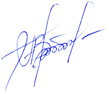 26 июня 2020г.